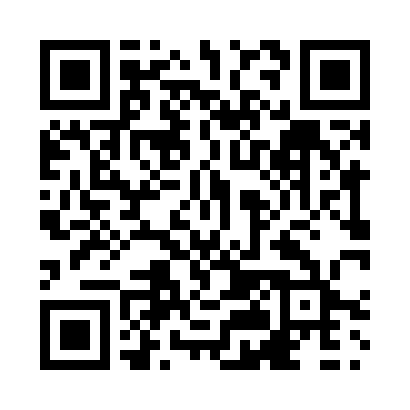 Prayer times for Glencolin, Ontario, CanadaWed 1 May 2024 - Fri 31 May 2024High Latitude Method: Angle Based RulePrayer Calculation Method: Islamic Society of North AmericaAsar Calculation Method: HanafiPrayer times provided by https://www.salahtimes.comDateDayFajrSunriseDhuhrAsrMaghribIsha1Wed4:486:171:216:198:259:552Thu4:466:161:216:208:269:563Fri4:446:151:216:208:279:584Sat4:436:131:206:218:289:595Sun4:416:121:206:218:2910:016Mon4:396:111:206:228:3110:027Tue4:376:091:206:238:3210:048Wed4:366:081:206:238:3310:059Thu4:346:071:206:248:3410:0710Fri4:336:061:206:258:3510:0911Sat4:316:051:206:258:3610:1012Sun4:296:041:206:268:3710:1213Mon4:286:031:206:278:3810:1314Tue4:266:011:206:278:3910:1515Wed4:256:001:206:288:4010:1616Thu4:235:591:206:288:4110:1817Fri4:225:591:206:298:4210:1918Sat4:205:581:206:308:4310:2119Sun4:195:571:206:308:4410:2220Mon4:185:561:206:318:4510:2421Tue4:165:551:206:318:4610:2522Wed4:155:541:206:328:4710:2623Thu4:145:531:216:328:4810:2824Fri4:135:531:216:338:4910:2925Sat4:125:521:216:348:5010:3126Sun4:105:511:216:348:5110:3227Mon4:095:511:216:358:5210:3328Tue4:085:501:216:358:5310:3529Wed4:075:491:216:368:5410:3630Thu4:065:491:216:368:5410:3731Fri4:055:481:226:378:5510:38